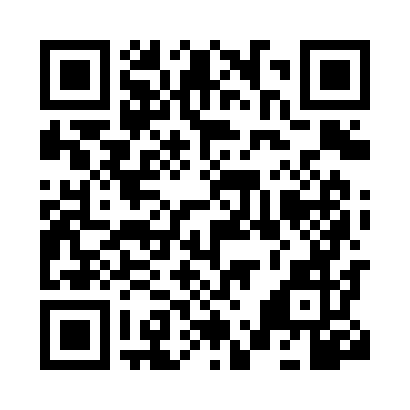 Prayer times for Iaciara, BrazilWed 1 May 2024 - Fri 31 May 2024High Latitude Method: NonePrayer Calculation Method: Muslim World LeagueAsar Calculation Method: ShafiPrayer times provided by https://www.salahtimes.comDateDayFajrSunriseDhuhrAsrMaghribIsha1Wed5:036:1612:043:235:517:002Thu5:036:1612:033:235:516:593Fri5:036:1612:033:225:506:594Sat5:036:1612:033:225:506:595Sun5:036:1712:033:225:506:596Mon5:036:1712:033:225:496:587Tue5:046:1712:033:225:496:588Wed5:046:1712:033:215:486:589Thu5:046:1812:033:215:486:5810Fri5:046:1812:033:215:486:5711Sat5:046:1812:033:215:486:5712Sun5:046:1812:033:215:476:5713Mon5:046:1912:033:215:476:5714Tue5:056:1912:033:205:476:5715Wed5:056:1912:033:205:466:5616Thu5:056:1912:033:205:466:5617Fri5:056:2012:033:205:466:5618Sat5:056:2012:033:205:466:5619Sun5:066:2012:033:205:466:5620Mon5:066:2012:033:205:466:5621Tue5:066:2112:033:205:456:5622Wed5:066:2112:033:205:456:5623Thu5:066:2112:033:205:456:5624Fri5:076:2212:033:205:456:5625Sat5:076:2212:033:205:456:5626Sun5:076:2212:043:205:456:5627Mon5:076:2312:043:195:456:5628Tue5:076:2312:043:205:456:5629Wed5:086:2312:043:205:456:5630Thu5:086:2412:043:205:456:5631Fri5:086:2412:043:205:456:56